第二次污染源普查工作简报2019年第3期（总第31期）白城市第二次污染源普查工作办公室       2019年3月28 日参加吉林省第二次污染源普查关于污染普查数据汇总评估及质量提升现场指导培训会    3月28日，为强化我省第二次污染源普查入户调查数据审核工作，进一步统一思想认识，理清工作思路，明确重点任务，加快推进我省第二次污染源普查工作落实，吉林省环境保护厅特召开吉林省第二次污染源普查关于污染普查数据汇总评估及质量提升现场指导培训班，我市技术人员及各县市区技术骨干参与了此次培训。会议上，省普查办副主任刘威、技术组组长李曦等相关技术人员及专家，就工业污染源、集中式污染治理设施、生活污染源及移动源数据填报审核要点展开详细讲解，并对各县（市、区）技术人员提出的审核问题进行现场答疑。通过本次培训，各县（市、区）对入户调查填报工作进展和下一步工作计划进行了交流发言，并就各自试填报经验、质量管理和控制办法等相关内容作了经验介绍。 普查办副主任李刚会议中强调，我省污染源普查工作已经到了最关键的时刻。他要求，各地要创新工作方法，充分调动普查对象的积极性；要强化普查基础，加强纵向和横向的联系沟通，充分发挥合力；要加强调度和督办，及时发现和解决普查过程中发现的各类问题。各地要严格按照国家的要求，扎实推进入户调查工作。（作者：丁海军 王葳 摄影：王葳 ）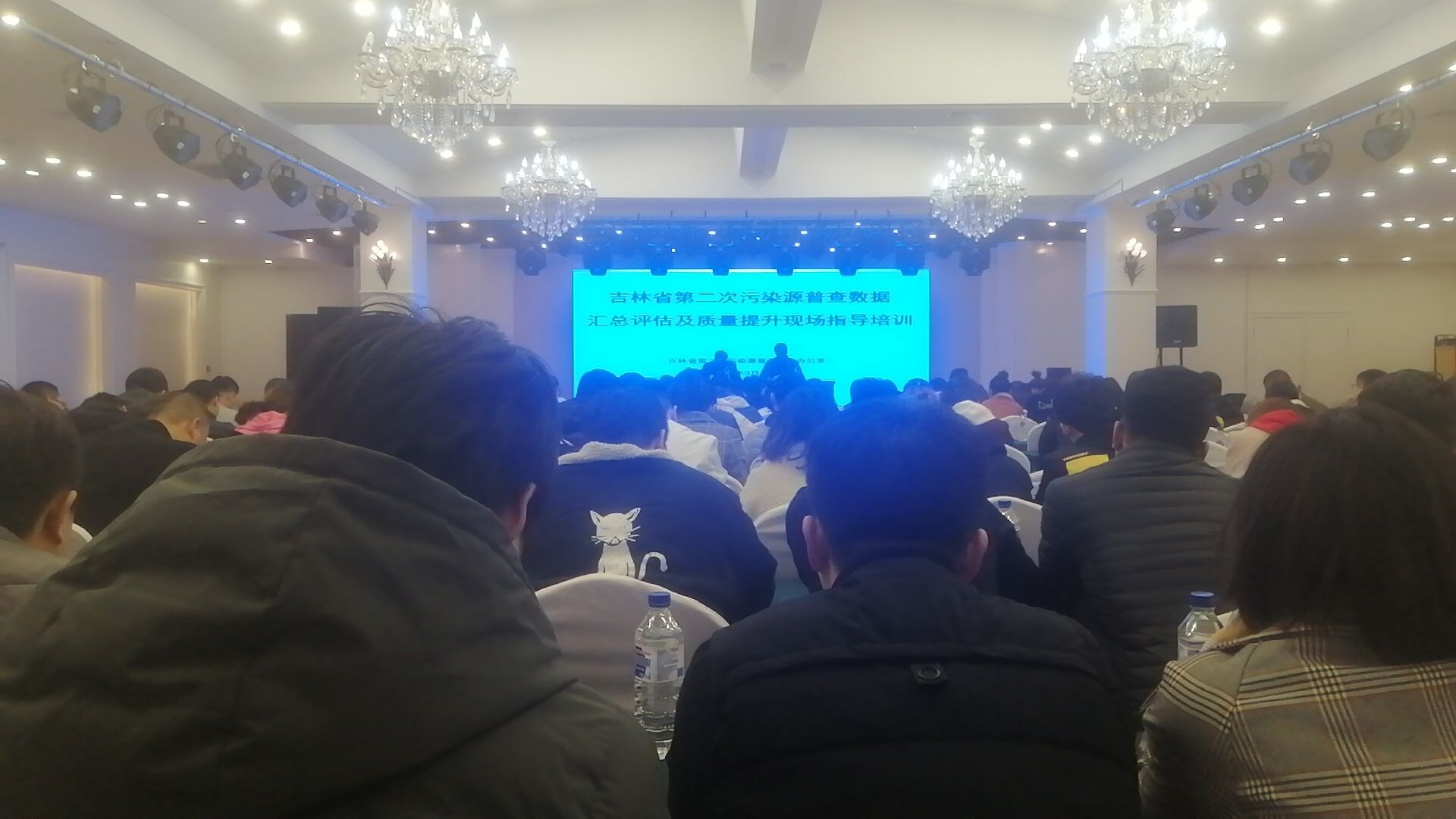 